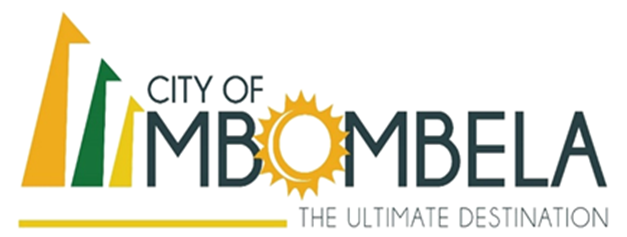 BIDDER REGISTRATION FORMCOMPANY NAMECSD SUPPLIER NUMBERBID NUMBERBID DESCRIPTIONCONTACT PERSONCONTACT NUMBEREMAIL ADDRESS_______________________				___________________AUTHORISED SIGNATURE				DATE________________________CAPACITYMAAA